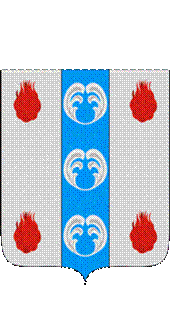 Российская ФедерацияНовгородская областьДУМА ПОДДОРСКОГО МУНИЦИПАЛЬНОГО РАЙОНАР Е Ш Е Н И Еот 29.11.2022 № 176с. ПоддорьеВ соответствии с частью 4 статьи 15 Федерального закона от 6 октября 2003 года № 131-ФЗ «Об общих принципах организации местного самоуправления в Российской Федерации», бюджетным кодексом Российской Федерации, Уставом Поддорского муниципального района, на оснований решений Советов депутатов Белебёлковского сельского поселения от 28.11.2022 № 16 «О передаче части полномочий по решению вопроса местного значения в Администрацию Поддорского муниципального района», Совета депутатов Селеевского сельского поселения от 18.11.2022 № 84 «О передаче к осуществлению части полномочий по решению вопроса местного значения сельского поселения на 2023 год»Дума Поддорского муниципального районаРЕШИЛА:1. Администрации Поддорского муниципального района принять к осуществлению в 2023 году часть полномочий по решению вопросов местного значения поселений Белебелковского сельского поселения и Селеевского сельского поселения «утверждение генеральных планов поселения, правил землепользования и застройки, утверждение подготовленной на основе генеральных планов поселения документации по планировке территории, выдача разрешений на строительство (за исключением случаев, предусмотренных Градостроительным кодексом Российской Федерации, иными федеральными законами), разрешений на ввод объектов в эксплуатацию при осуществлении строительства, реконструкции объектов капитального строительства, расположенных на территории поселения, утверждение местных нормативов градостроительного проектирования поселений, резервирование земель и изъятие земельных участков в границах поселения для муниципальных нужд, осуществление муниципального земельного контроля в границах поселения, осуществление в случаях, предусмотренных Градостроительным кодексом Российской Федерации, осмотров зданий, сооружений и выдача рекомендаций об устранении выявленных в ходе таких осмотров нарушений»:1.1. выдача разрешений на строительство, разрешений на ввод объектов в эксплуатацию при осуществлении строительства, реконструкции объектов капитального строительства;1.2. выдача уведомлений о соответствии указанных в уведомлении о планируемом строительстве параметров объекта индивидуального жилищного строительства или садового дома установленным параметрам и допустимости размещения объекта индивидуального жилищного строительства или садового дома на земельном участке либо о несоответствии указанных в уведомлении о планируемом строительстве параметров объекта индивидуального жилищного строительства или садового дома установленным параметрам и (или) недопустимости размещения объекта индивидуального жилищного строительства или садового дома на земельном участке, уведомлений о соответствии построенных или реконструированных объекта индивидуального жилищного строительства или садового дома требованиям законодательства о градостроительной деятельности либо о несоответствии построенных или реконструированных объекта индивидуального жилищного строительства или садового дома требованиям законодательства о градостроительной деятельности с указанием всех оснований для направления такого уведомления;1.3. выдача документа, подтверждающего проведение основных работ по строительству (реконструкции) объектов индивидуального жилищного строительства, осуществляемых с привлечением средств материнского (семейного) капитала;1.4. подготовка, утверждение и выдача градостроительных планов земельных участков.2. Решение вступает в силу с момента официального опубликования и распространяется на правоотношения, возникшие с 01 января 2023 года.3. Администрации Поддорского муниципального района заключить с Администрациями Белебелковского сельского поселения и Селеевского сельского поселения соглашения о передаче указанных выше полномочий.4. Опубликовать настоящее решение в муниципальной газете «Вестнике Поддорского муниципального района», а также на официальном сайте Администрации Поддорского муниципального района в информационно-телекоммуникационной сети «Интернет» (http:// адмподдорье.рф).Главамуниципального района                                                        Е.В.ПанинаПредседатель ДумыПоддорского муниципального района                              Т.Н.КрутоваО принятии к осуществлению части полномочий по решению вопросов местного значения сельских поселений на 2023 год